ПРИКАЗ«____»____________2016 г.                                                        № __________О внесении изменений в приказ управления социальной защиты населения администрации г. Азова от 31.05.2016 № 14-ОДВ соответствии с постановлением администрации города Азова от 29.12.2015 № 2566 «Об утверждении Правил определения нормативных затрат на обеспечение функций органов местного самоуправления, отраслевых (функциональных) органов администрации города Азова, в том числе подведомственных им муниципальных казенных учреждений города Азова», а также в целях повышения эффективности расходования бюджетных средств, П Р И К А З Ы В А Ю:1. Внести изменения в приложение к приказу управления социальной защиты населения администрации г. Азова от 31.035.2016 № 14-ОД «Об утверждении нормативных затрат на обеспечение функций Управления социальной защиты населения администрации г. Азова» согласно приложению к настоящему приказу.2. Главному специалисту по юридическим вопросам Зинченко Н. А. разместить настоящий приказ в единой информационной системе в сфере закупок в течение 10 рабочих дней со дня его принятия.3. Настоящий приказ вступает в силу с момента подписания. Положения приказа не применяются при осуществлении закупок в соответствии с планом-графиком на 2016 год.4. Контроль за исполнением настоящего приказа оставляю за собой. Начальник управления                                                            Г.В. Дробязкин Согласовано:Зам. начальника управления-Начальник бюджетного отдела Финансового управленияАдминистрации г. Азова					                  Л.Н. Суханова Ознакомлена:  Зинченко Н. А.                                                                                                                             Приложение к приказу УСЗН г. Азоваот  __________№_______Внести приложение к приказу управления социальной защиты населения администрации г. Азова от 31.035.2016 № 14-ОД «Об утверждении нормативных затрат на обеспечение функций Управления социальной защиты населения администрации г. Азова» следующие изменения:1. Пункт 5.3.3. изложить в следующей редакции: «Нормативы обеспечения деятельности УСЗН г. Азова, применяемые при расчете нормативных затрат на техническое обслуживание и регламентно – профилактический ремонт электрооборудования административного здания2. дополнить приложение:2.1. Пунктом 5.3.6. Нормативы обеспечения деятельности УСЗН г. Азова, применяемые при расчете нормативных затрат на затраты на техническое обслуживание и регламентно – профилактический ремонт индивидуального теплового пункта, в том числе на подготовку отопительной системы к зимнему сезону2.2. Пунктом 5.3.7. Нормативы обеспечения деятельности УСЗН г. Азова, применяемые при расчете нормативных затрат на техническое обслуживание и регламентно – профилактический ремонт систем кондиционирования и вентиляции2.3. Пунктом 5.3.8. Нормативы обеспечения деятельности УСЗН г. Азова, применяемые при расчете нормативных затрат на техническое обслуживание и регламентно – профилактический ремонт бытового оборудованияЗам. начальника управления                                                              Д.В. Титов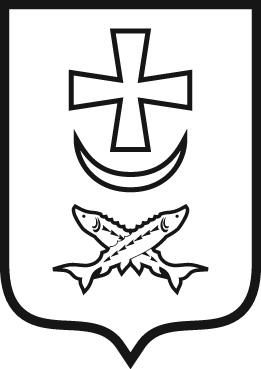 АДМИНИСТРАЦИЯ ГОРОДА АЗОВАУПРАВЛЕНИЕ СОЦИАЛЬНОЙ ЗАЩИТЫ НАСЕЛЕНИЯ АДМИНИСТРАЦИИ г. АЗОВАНаименование услугКоличество обслуживаемых устройствЦена обслуживания в год, руб.Проведение замера сопротивления1не более 15 000,00Установка прибора учета электроэнергии1не более 1 500,00Наименование показателяПлощадь административного помещения, кв.мЦена технического обслуживания в расчете на 1 кв.м площади, руб.Здание УСЗН г. Азова414,747,99Количество установок кондиционирования и элементов систем вентиляции, штЦена технического обслуживания и регламентно – профилактического ремонта 1 установки, руб.12не более 2 500,00Наименование оборудованияКоличество оборудованияПериодЦена технического обслуживания и регламентно – профилактического ремонта 1 единицы оборудования, руб.огнетушитель61 раз в 5 летне более 500,00